Employment ApplicationApplicant InformationEducationReferencesPlease list three professional references.Previous EmploymentSkills & QualificationsDisclaimer and SignatureI certify that all information I have provided to apply for and secure work with the employer is true, complete, and correct.I expressly authorize, without reservation, the employer, its representatives, employees or agents to contact and obtain information from all references (personal and professional), employees, public agencies, licensing authorities and educational institutions and to otherwise verify the accuracy of all information provided by me in this application, resume or job interview. I hereby waive any and all rights and claims I may have regarding the employer, its agents, employees or representatives, for seeking, gathering and using such information in the employment process and all other persons, corporations or organizations for furnishing such information about me. I understand that the employer does not unlawfully discriminate in employment and no question on this application is used for the purpose of limiting or excusing any applicant form consideration for employment on a basis prohibited by applicable local, state or federal law. I understand that this application remains current for only 30 days. At the conclusion of that time, if I have not heard from the employer and still wish to be considered for employment, it will be necessary to reapply and fill out a new application. If I am hired, I understand that I am free to resign at any time, with or without cause and without prior notice, and the employer reserves the same right to terminate my employment at any time, without cause and without prior notice, except as may be required by law. This application does not constitute an agreement or contract for employment for any specified period or definite duration. I understand that no supervisor or representative of the employer is authorized to make any assurances to the contrary and that no implied, or written agreements contrary to the foregoing express language are valid unless they are in writing and signed by the employer’s president.I also understand that if I am hired, I will be required to provide proof of identity and legal authority to work in the United States and that federal immigration laws require me to complete an I-( Form in this regard. DO NOT SIGN UNTIL YOU HAVE READ THE ABOVE APPLICATION STATEMENT. I certify that I have read, fully understand and accept all terms of the foregoing Applicant Statement.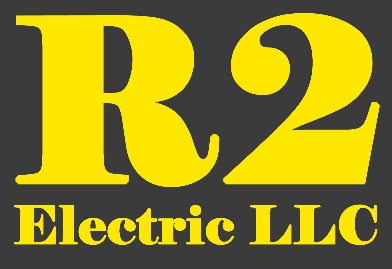 Motor Vehicle Report:R2 Electric LLC412 40th St. EPalmetto, FL 34221Dear R2 Electric LLC,I hereby authorize you to obtain Motor Vehicle Reports as part of the evaluation of my job application/employment. By signing this disclosure, I hereby authorize the Company to procure such reports about me from time to time, as it deems appropriate, to evaluate my insurability. Sincerely,   Signature of Job ApplicantElectrician Helper (under 2 years’ experience)Minimum tool List:Tool pouch and beltNail apronPhillips’s screwdriver stubbyPhillips’s screwdriver smallPhillips’s screwdriver largeRegular screwdriver stubbyRegular screwdriver smallRegular screwdriver largeSide cutter (lineman pliers (9“)Dykes (Diagonal cutters) Needle nose pliersStrippersRazor knifeUtility pocket knifeNut driver set 3/32nd thru 1/2Small cold chiselLarge cold chiselSmall wood chiselLarge wood Chisels (1’)HacksawKey hole sawSmall adjustable wrenchHammer Small channel locks (pump pliers)Volt/OMH MeterPlug/GFI TesterLevel (torpedo)Tape Measure – 25ft minimumCordless drillFlash Light Tin snipsLarge Allen Wrench setTri-tapElectrician (2 years + experience) Minimum tool list:Tool pouch and beltNail apronPhillips’s screwdriver stubbyPhillips’s screwdriver smallPhillips’s screwdriver largeRegular screwdriver stubbyRegular screwdriver smallRegular screwdriver largeSide cutter (lineman pliers (9“)Dykes (Diagonal cutters) StrippersRazor knifeUtility pocketknifeNut driver set 3/32 thru ½Small cold chiselLarge cold chiselSmall wood chiselLarge wood chiselsHacksawKeyhole sawSmall adjustable wrenchLarge adjustable wrenchHammer Small channel locks (pump pliers)Large channel locks (pump pliers)Volt/OHM meterAMP/probe meterPlug/GFI testerLevel – torpedoLevel – 2ftTape measure – 25ft minimumTape measure -100ftCordless drill/driver setTri-tapKnock out cutter ½” thru ¼”Socket wrench setAllen wrench set small (Hex)Crimper pliersFlashlightTin snips Toolbox Punch down tool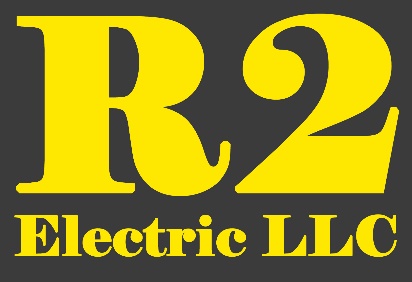 Full Name:Date:LastFirstM.I.Address:Street AddressApartment/Unit #CityStateZIP CodePhone:EmailDate Available:Social Security No.:Desired Salary:$Position Applying for:Are you a citizen of the ?YESNOIf no, are you authorized to work in the U.S.?YESNOHave you ever worked for this company?   YESNOIf yes, when?Have you ever been convicted of a felony?YESNOIf yes, explain:High School:Address:From:To:Did you graduate?YESNODiploma:College:Address:From:From:To:Did you graduate?Did you graduate?Did you graduate?YESNODegree:Other:Address:From:To:Did you graduate?YESNODegree:Full Name:Relationship:Company:Phone:Address:Full Name:Relationship:Company:Phone:Address:Full Name:Relationship:Company:Phone:Address:Company:Phone:Address:Supervisor:Job Title:Starting Salary:Starting Salary:$Ending Salary:Ending Salary:$Responsibilities:Responsibilities:Responsibilities:From:From:To:Reason for Leaving:Reason for Leaving:May we contact your previous supervisor for a reference?YESNOCompany:Phone:Address:Supervisor:Job Title:Starting Salary:Starting Salary:$Ending Salary:Ending Salary:$Responsibilities:Responsibilities:Responsibilities:From:From:To:Reason for Leaving:Reason for Leaving:May we contact your previous supervisor for a reference?YESNOCompany:Phone:Address:Supervisor:Job Title:Starting Salary:Starting Salary:$Ending Salary:Ending Salary:$Responsibilities:Responsibilities:Responsibilities:From:From:To:Reason for Leaving:Reason for Leaving:May we contact your previous supervisor for a reference?YESNOSummarize any training, skills, licenses, and/or certificates that may qualify you as being able to perform job-related functions in the position for which you are applying for. Summarize any training, skills, licenses, and/or certificates that may qualify you as being able to perform job-related functions in the position for which you are applying for. Signature of Applicant:Date:Full Name:Address:Date: